REDOVISNING AV HANDKASSA OCH UTLÄGG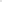 Underskrifter: Gårdsföreningens kassör tillsammans med
ordförande eller sekreterareSå här gör du när du redovisar handkassa och utlägg:Numrera kvittona i datumordning och skriv numren på kvittona.
Häfta fast kvittona på ett A4-papper i datumordning (använd inte tejp eller gem) 
På ett kvitto ska datum, affärsnamn/betalningsmottagare, belopp och beskrivning 
av vara/tjänst alltid finnas med.
Fyll i alla uppgifter på blanketten.  
Ange vad inköpet avser, till exempel material till en aktivitet eller fika till ett möte.
Avrunda till hela krontal, inga ören.
5.  OBS! Glöm inte att fylla i rutan "Kvar att redovisa"!

6.  Vid påfyllning av handkassa (max 5.000 kronor totalt) och vid ersättning     
      av utlägg: -Fyll i kontonummer och till vilken bank utbetalningen ska ske!  
      
7.   Gårdsföreningens kassör tillsammans med ordföranden eller sekreteraren     
      skriver under redovisningen. Två personer måste skriva under. 
      Glöm inte att ta kopior på både kvittona och redovisningen!  Spara sedan 
      dessa i gårdsföreningspärmen.

8.    Om du vill avsluta handkassan efter redovisningen (vid kassörsbyte till    
       exempel) sätter du in resterande summa på: Bankgiro 586-6991. 
       Glöm inte att skriva vilken gårdsförening det gäller. Projektnumret hittar du 
       på Administrationsavtalets framsida.
       
9.   Redovisningen och kvittona i original lämnas till Förening på stadsdelsnivå                                     
      eller till Hyresgästföreningen på Första Långgatan 17 BB. 
      
      Titta på framsidan av Gårdsföreningens administrationsavtal. 
      Där står längst upp i rutan till vänster, till vem du ska lämna redovisningen
      för attest (godkännande)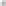       Om det är Förening som attesterar redovisningen lämnar de den, efter attest,
      till Hyresgästföreningens Regionkontor på Första Långgatan 17 B.	Betalningsmottagare  (Gårdsföreningens kassör)Betalningsmottagare  (Gårdsföreningens kassör)Betalningsmottagare  (Gårdsföreningens kassör) Gårdsförening: Gårdsförening:Namn:Namn:Namn:Adress:Adress:Adress:Projektnummer:Projektnummer:Postadress:Postadress:Postadress:Att reAtt re                                                              Kvitto nr:    Vilken verksamhet/vara:  Att reAtt re                                                              Kvitto nr:    Vilken verksamhet/vara:  Att reAtt re                                                              Kvitto nr:    Vilken verksamhet/vara:                               Redovisning av handkassa:   Redovisning av utlägg:                             Redovisning av handkassa:   Redovisning av utlägg:                             Redovisning av handkassa:   Redovisning av utlägg:                             Redovisning av handkassa:   Redovisning av utlägg:                             Redovisning av handkassa:   Redovisning av utlägg:                             Redovisning av handkassa:   Redovisning av utlägg:                             Redovisning av handkassa:   Redovisning av utlägg:                             Redovisning av handkassa:   Redovisning av utlägg:
Summa:Kvar att redovisa:Utbetalas till kontonummer:Bank:
Summa:Kvar att redovisa:Utbetalas till kontonummer:Bank:
Summa:Kvar att redovisa:Utbetalas till kontonummer:Bank:
Summa:Kvar att redovisa:Utbetalas till kontonummer:Bank:
Summa:Kvar att redovisa:Utbetalas till kontonummer:Bank:
Summa:Kvar att redovisa:Utbetalas till kontonummer:Bank:
Summa:Kvar att redovisa:Utbetalas till kontonummer:Bank:
Summa:Kvar att redovisa:Utbetalas till kontonummer:Bank:
Summa:Kvar att redovisa:Utbetalas till kontonummer:Bank:
Summa:Kvar att redovisa:Utbetalas till kontonummer:Bank:
Summa:Kvar att redovisa:Utbetalas till kontonummer:Bank:
Summa:Kvar att redovisa:Utbetalas till kontonummer:Bank:
Summa:Kvar att redovisa:Utbetalas till kontonummer:Bank:
Summa:Kvar att redovisa:Utbetalas till kontonummer:Bank:
Summa:Kvar att redovisa:Utbetalas till kontonummer:Bank:Datum:Datum:Datum:Datum:Datum:Datum: Attest:                       Datum: Attest:                       Datum: Attest:                       Datum: Attest:                       Datum: Attest:                       